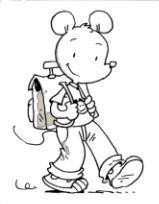 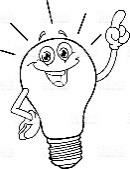 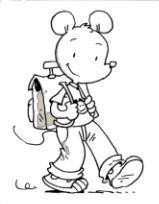 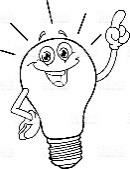 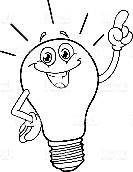 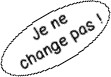 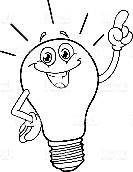 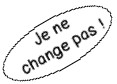 -	Astuces pour apprendre…OBSERVER LE MOT A APPRENDRE, LE DÉCORTIQUER Le mot à apprendre doit être écrit en attaché et les lettres bien formées. L’enfant lit le mot distinctement, à voix haute, en détachant bien les syllabes. Puis il observe chaque syllabe afin d’en repérer les difficultés : les sons, les accents, les consonnes (doubles ou simples), les lettres muettes. Il peut mettre les particularités du mot ou les difficultés en couleurs, pour une meilleure mémorisation.Tu peux les écrire plusieurs fois en regardant le modèle puis sans le modèle.Tu peux prendre une photo mentale du mot.Tu peux taper le mot à l’ordinateur.Tu peux épeler le mot plusieurs fois tout haut en visualisant les lettres dans ta tête.Tu peux décomposer ton mot en regardant l’écriture de chaque son. Champion : ch + am (à retenir) + p + ion (deuxième difficulté)1-	La lettre A : a – an - am   + la récréation - une année - une armoire - un banc - un rang - un (ou une) après-midi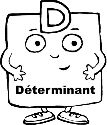 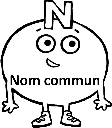  grand – orange	 acheter – manger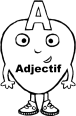 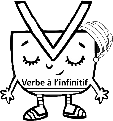 .2-	La lettre A : au - aux   + un cauchemar - le dauphin - les chaussures - une faute - la cause gauche - chaud – jaune – faux	+  il aura (avoir)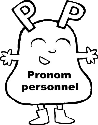 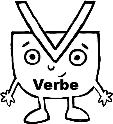 	 .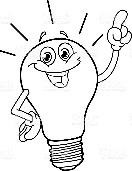 3-	La lettre A : ai-ay-ain-aim   + du lait - du pain - un train - le bain - la faim  aimable - vrai	 apaiser+    j’étais (être) - j’ai (avoir)	 .4-	La lettre O : o-ô-ou   + un hôpital - du chocolat - le loup – des cailloux - un bijou - un clou- la poupéeà côté de - tout - surtout	 .5-	La lettre O : oi   +  le voisin/les voisins - un témoignage – un devoir/des devoirs – un oiseau/des oiseaux - un poids/des poids - un toit - un roi - une voiture   froid	à droite.6-	La lettre O : on-om-oin   +  un point - un ballon -la confiture -une ombre -le nombre -une omelette -du fromage -des bonshommes+    ils ont (avoir) - elles sont (être)	 .7-	La lettre E : e-eu   +  la fenêtre - la pluie - une remarque - une revue - du feu - le jeu - un meuble - la peur	retenir   heureux	 .8-	La lettre E : é-ée-ez   +  une journée - une allée - une matinée - une araignée - une rédaction - l’écriture - une écharpe - le nez   agréable	+    vous avez (avoir)	 .9-	La lettre E : er -es   +  un boucher – un charcutier – un cuisinier – un infirmier – un jardinier – le goûter – un vestiaire       danser	+    tu es (être)   volontiers	 .10-	La lettre E : è-ê-et   +  une règle – un élève – un vêtement – ta fête – ma tête – une bête – un pistolet violet	 vêtir	en effet 	 .11-	La lettre E : el-elle-ette-ei   +  une selle – une ombrelle – du caramel – une salopette – une assiette – des chaussettes – la neige – une abeille – une groseille   coquet/coquette .12-	La lettre E : en-em-ein   +  un enfant - une dent - le frein - la peinture   ennuyeux/ennuyeuse	+    elles jouent (jouer)  entrer – emmener – emporter	  longtemps	 .On peut écrire an ou en : une ambulance- une tante-une tente13-	Le son o : o-au-eau   +  une oreille - du corail - le côté - un bateau - un chapeau - un gâteau - un râteau - un château - un tuyau - les chevaux	 .14-	La lettre I : i-î-il-ille   +  une image - le lit - une ligne - un artiste - une île- une béquille - un village   riche – tranquille – gentil/gentille	 .15-	La lettre I : in-im   +  le pin - le vin - un câlin - le jardin - le lapin - ce chemin important - malin/maligne – immobile	   vingt	 .16-	La lettre U : u-un-um   +  lundi- l’usine- une bulle -la lune- une prune - du parfum   brun - humble	 reculer	chacun/chacune	 .17-	La lettre M devant m-b-p   +  une framboise - un concombre - un champignon - la compote - le printemps - une ampoule   incroyable – impossible - impensable	longtemps	 .18-	La lettre G et ses sons : go/ga/gu   +  la langue - la goutte - la guitare - le gorille - le garage - des garçons - cette bague   glacé	 déguster – galoper	 .19-	La lettre G : gi/ge   +  un pigeon - un gilet - une bougie - un plongeon - une girouette - une girafe - une gifle - une gencive+    tu nageais (nager) - nous mangeons (manger)	 .20-	La lettre C : ce/ci/ca/co   +  une cerise - une balancelle - une cicatrice - du coton - du cuir - un camion+    il a cassé (casser)	   ceci - cela - ceux-là	 .21-	La lettre C : c ou ç   +  un maçon - une balançoire - une façade - un remplaçant - une sorcière - les vacances+  la France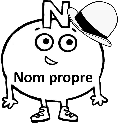   tracer – tronçonner – remplacer	 .22-	La lettre C : cc-ch   +  un accident – un vaccin - des châtaignes - un chemisier - un chat - le chœur+   nous chantons (chanter)	 accrocher chaque – chacun/chacune	 .23-	La lettre S: s/ss   +  une saucisse - un aspirateur - le soleil - mon dessert - nos poissons - un désert - du poison - une phrase - une piscine+    ils salissent (salir)	 .24-	La lettre S : s/z   +  une fraise - une rose - une chemise - une ardoise– une caisse - une brosse - un chasseur - la classe    assez	- plusieurs	 .25-	La lettre P : p-pp-ph   +  un parent - un pantalon - du papier - une pellicule- un pharmacien - un phare - un phénomène - un éléphant+    il apprend (apprendre) - j’apporte (apporter)	 .26-	Les mots se terminant en ian, ien, ieu et ion   +  un mendiant – un indien – un australien – un électricien – une exposition – une présentation confiant – curieux – malicieux	rien	 .27-	Les mots se terminant en ail-aille   +  cet éventail - ce vitrail - du travail - une médaille- des détails - l’ail - la taille - une bataille - un chandail+    tu bailles (bailler)	 .28-	Les mots se terminant en eil-eille   +  un appareil - le sommeil - une bouteille - un réveil- un conseil - une corneille - plein de groseilles   vieux/vieille – merveilleux/merveilleuse + nous veillons (veiller)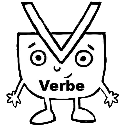 	 .29-	Les mots se terminant en -euil-euille-y-ille   +  une feuille - un portefeuille - un chevreuil - un écureuil - un feuilleton - une bille - une fille - le voyageur +   le soleil brille (briller) - nous voyageons (voyager)	 .30-	Le son ouil-ouille   +  un brouillard - un brouillon - une grenouille - une ratatouille - une citrouille - des chatouilles - la rouille  se débrouiller—bouillir+       il est mouillé (mouiller)	 .31-	Le son [k] : c-q-k   +  un cirque - un casque - une course - un requin - un escargot - la musique - un coquillage - un képi  chaque – quelquefois	 .32-	Locutions et mots invariablesil y a - il est - c’est - parce que – et – puis – demain –bientôt - aujourd’hui – alors – après	 .33-	Encore des mots invariablesaussi		aussi- dans - soudain - plus - jamais - pas - beaucoup - très – avec - ensuite	 .